Global PaedSurg Fellowship en Entrenamiento en Investigación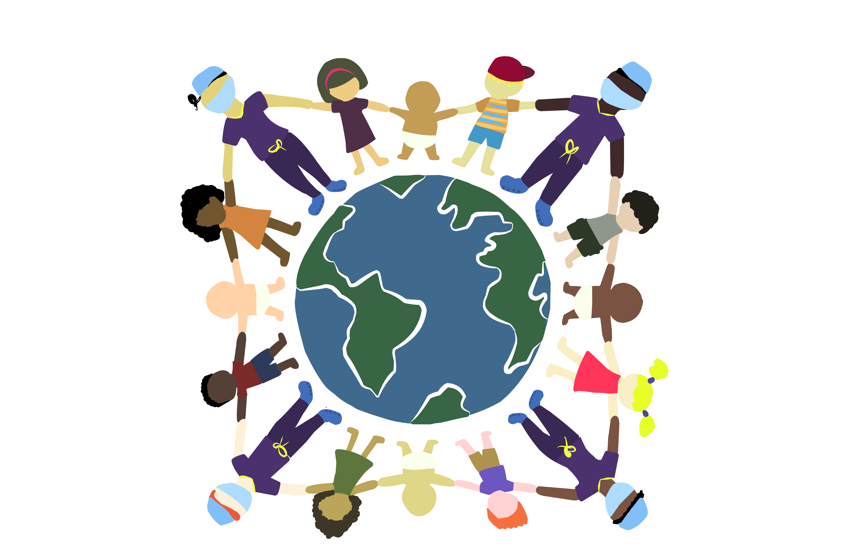 Sesión 5: 29 March, 2019Recolección de Datos Por Prof Adesoji Ademuyiwa & Ms Tessa Concepcion PropósitoResumir los tipos de recolección de datos y revisar los métodos para recolectar datosObjetivosComprender aspectos básicos de los dos tipos de recolección de datos: Cuantitativa y Cualitativa Revisar los tipos de datos cuantitativos y los beneficios de cada tipoResumir los métodos de colección de datosTipos de Colección de DatosSe pueden agrupar en Cuantitativo y CualitativoDatos CuantitativosEncuestasPueden ser transversales o longitudinalesTransversalesOcurre una sola vez en una poblaciónEjemplo: Estudio SOSAS Ventajas: Rápido, resultados inmediatosDesventajas: Análisis limitado, ya que la población puede no  LongitudinalObservación repetida en la misma población y mismas variablesPuede ser hecho durante un periodo corto o largo de tiempoEjemplo: Censo de los EUA, Encuesta Demográfica de Salud Ventajas: Valora y muestra cambios a través del tiempo, puede mostrar causalidadDesventajas: Costoso y consume mucho tiempoOtros Aspectos Por ConsiderarEncuesta Poblacional – Población entera (puede brindar datos precisos, pero es costosa) vs Una parte de la población (cierto grupo en la población) Contenido de la Encuesta – qué es acerca de lo que estás preguntando, si es información sensible o estigmatizada Longitud de la encuesta – puede ser una sola página (pocos aspectos) o extendida (muy prolongada) toma más tiempoEjemplos de EncuestasComplicadas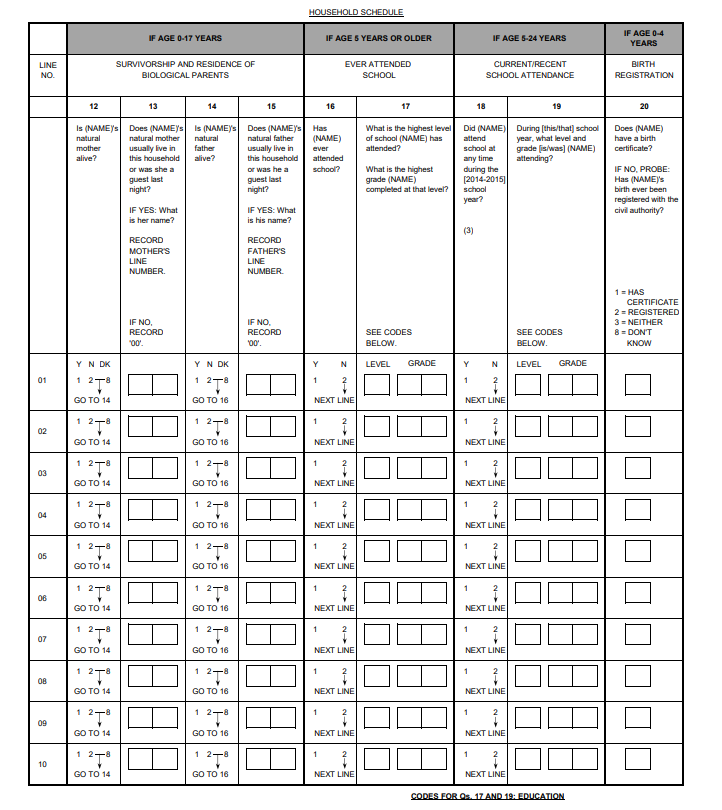 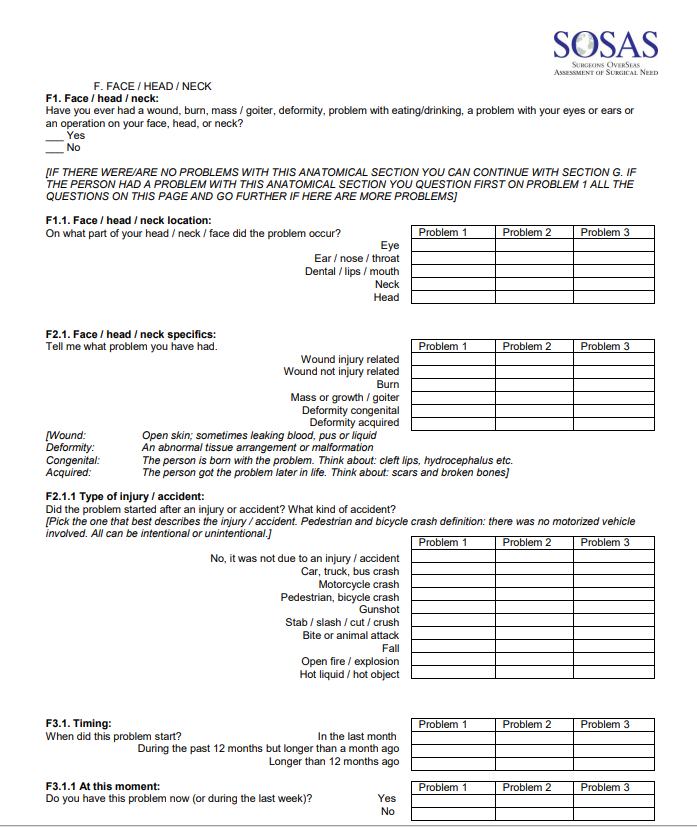 Encuestas Simples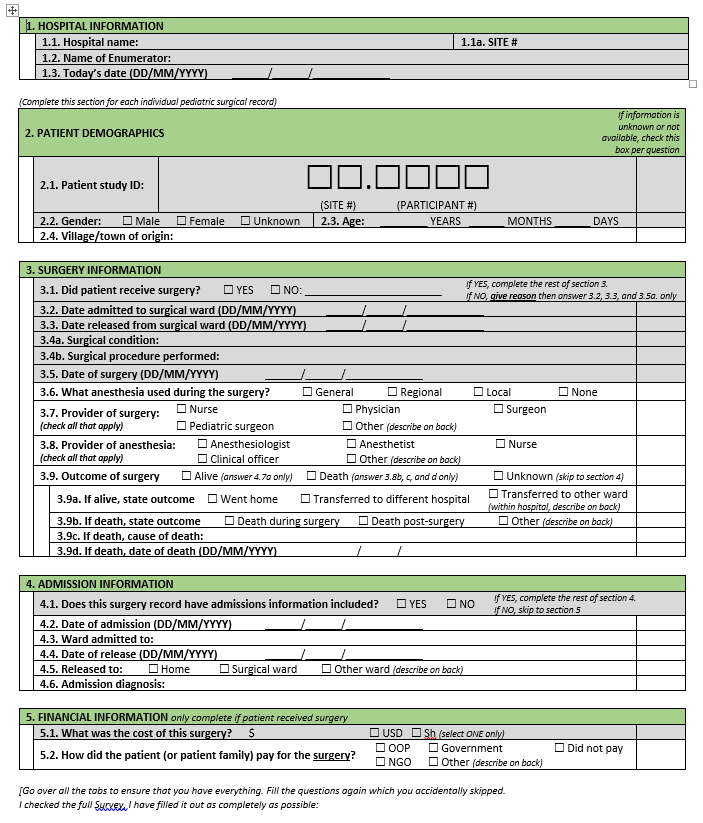 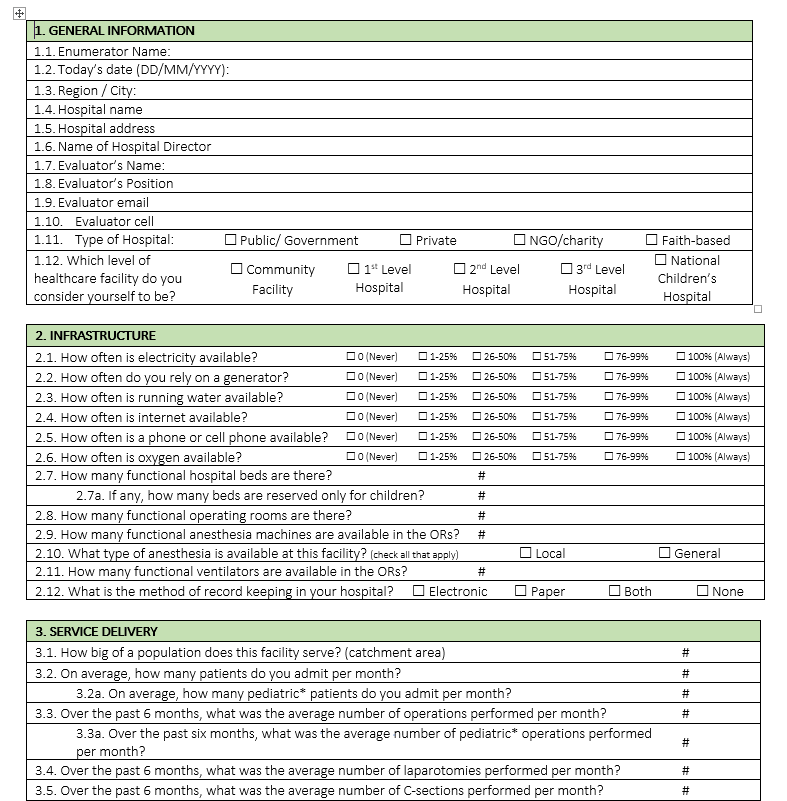 Datos Hospitalarios de PacientesManera Común de colectar datos de cualquier enfermedad o padecimientoProspectivo vs retrospectivoProspectivo – Muestreo a futuro Diseño de la encuesta o el métodos de colección Los datos de colectan desde el inicio hasta el futuro para aquellos (pacientes) que se presentan con ciertos padecimientos Permite que uno colecte variables específicas tales como la causa de presentación (del paciente al hospital)Mejor comprensión del contextoConsume tiempo Retrospectivo – Muestreo del pasadoHace uso de registros (expedientes) previos de los pacientesTiende a ser más barato y rápidoLimitado en el control de variablesComprensión limitada del contextoTipos de Datos CuantitativosLos tipos de preguntas que pueden ser hechas: Binomial – sí o no / cierto o falso: uno podría necesitar hacer más preguntas Nominal – color (sin orden específico)Ordinal – Escala de 1 -10Los tipos de respuestas colectadas pueden ser: Respuesta cerradaProvee opciones para contestarDa espacio para análisisRespuesta abiertaEl participante escribe la respuestaExcelente para juntar información suplementaria sobre la condición clínica estudiada Puede ser informativa pero difícil de analizar después Datos CualitativosHecho al inicio y al final de un proyecto.Puede ser conducido a través de entrevistas o grupos de enfoqueEntrevistas El tipo más común Acercamiento personal, típicamente cara a cara La entrevista lleva a la discusión del tema EstructuradaUna lista de preguntas específicasSemiestructuradasAlgunas preguntas están predeterminadas pero la entrevista es flexible para que sean cambiadas dependiendo de las respuestas del paciente No estructuradasEl tópico de la entrevista está determinado, pero es más una conversación sin una agenda particularEntrevistas a Informantes ClaveEntrevistas a profundidad con personas que saben qué es lo que está ocurriendo en la comunidad, por ejemplo: líder de comunidad, líder religioso, oficial de la OMS.Grupos de Enfoque Sesión de discusión de grupoPermite que uno obtenga más información de más personas al mismo tiempoLas ideas pueden ser deliberadasLimitados a 6 a 10 personas, todas teniendo algo en comúnEl moderador guía la conversaciónDiscusiones prolongadasMétodos de recolección de datosPapel y lápizVentajas: Móvil, fácil de usar, no requiere de internet (o tecnología)Desventajas: Puede ser caro, preocupaciones sobre confidencialidadElectrónicosREDCap https://www.project-redcap.org/ Ventajas: Gratuito a organizaciones sin fines de lucro, capaz de realizar encuestas complejas, opción de trabajo en línea y fuera de línea (una vez conectado al internet los datos se suben directamente al servicio de almacenamiento de datos en la nube), opciones móviles. Desventajas: Uno debe estar afiliado a una organizaciónMicrosoft AccessVentajas: Incluido con los programas de Microsoft (Office) Desventajas: Puede ser difícil de aprender y manejarMicrosoft Excel/Google SheetsVentajas: Fácil de usarDesventajas: No es muy Seguro, hay posibilidades de errorKit de Datos Abiertos (Open Data Kit - ODK) https://opendatakit.org/ Ventajas: Gratuito, fácil de usar, similar REDCapOtros Métodos de Colección de DatosGrabado de audio / transcripciónEntrevista telefónicaEntrevista en personaRecolectores de Datos - Aspectos a considerarTiempo de EntrenamientoDepende de qué tan complicada es la encuesta Cómo hacer preguntas.Cómo registrar las respuestasHacer algunos ejercicios para valorar la comprensión del colector Tiempo de Viaje¿Qué tan lejos van a ir para recolectar los datos?¿Es una villa lejana o es un lugar cercano?CompensaciónVaría de acuerdo con los tipos de encuestas, el tiempo que se toma para colección de datos, el país o la región en la que usted se encuentre. Experiencia RequeridaTrabaje usted con recolectores de datos tales como enfermeros u oficiales de salud públicaBarreras de Lenguaje y CulturalesEs mejor trabajar con recolectores de datos que pertenezcan a la comunidad, ya que ellos saben más acerca del lenguaje y la cultura en esa comunidad en particularRecursos Utilizadoshttps://www.surgeonsoverseas.org/resources/https://www.nsf.gov/pubs/2002/nsf02057/nsf02057_4.pdfhttps://www.project-redcap.org/http://healthpolicy.ucla.edu/programs/health-data/trainings/documents/tw_cba23.pdf